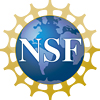 IPA ASSIGNEE COST DATANOTE:  Eligibility requirement: Individual must be on institution’s roles in a career position for 90 days prior to an intergovernmental assignment to a Federal agency.Name of Proposed Assignee: ______________________________________Institution’s name and Institution ID to which grant should be awarded: _________________________________________________________________3.  Current Salary: Please indicate if salary is paid on an annual or academic basis.  Certified salary must be the actual salary paid by the institution (e.g., a 9-month academic salary paid over an 11 or 12 month period should be recorded as a 9-month salary).  Do not include estimated salary increases.  SALARY MAY NOT BE ADJUSTED FOR THE PURPOSE OF THIS ASSIGNMENT.Check one:		Annual Salary	$ ______________	Academic Salary	$ _______________	    9 months	   10 months	   11 monthsOther ____monthsEmployer’s Contribution to fringe benefits for 1-year period (excluding indirect costs and administrative costs such as tuition remission, cost of negotiating assignment agreements and preparing payroll records and assignment reports):______________%IT IS EXPECTED THAT ASSIGNMENTS WILL BE MADE ON A SHARED COST BASIS OF AT LEAST 15% OF THE TOTAL COST OF SALARY AND FRINGE BENEFITS. COST SHARING OF AT LEAST 10% OF THE TOTAL COST OF ACADEMIC SALARY AND FRINGE BENEFITS IS REQUIRED.    WE AGREE TO COST SHARE 15%	     OR         WE AGREE TO COST SHARE 10%        OR        WE AGREE TO COST SHARE ____%*If there is less than 10% cost share requested, a separate detailed justification will be required for consideration. _____________________________________________________		_____________________________Certifying Official’s Signature**					Date____________________________________________________		_____________________________Type or Print Name & Title						Area Code & Phone Number_______________________________________				_____________________________Email address							Fax Number**The statements on this form, and any attachments to it, are true, complete and correct to the best of my knowledge and belief and are made in good faith.  I understand that a knowing and willful false statement on this form can be punished by fine or imprisonment or both.  (See section 1001 of title 18, United States Code)p:drive:rotators:forms:ipa assignee cost data						revised 12/23/2016